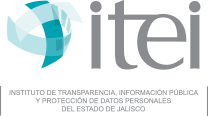 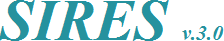 Reporte de solicitudes de información Folio / Periodo: I22-3286 / Febrero 2024Sujeto obligado: Ayuntamiento de Puerto VallartaFecha de registro: 23 Abril de 2024 | Hora: 10:38:19 hrsTipo de entrega: ElectrónicaUsuario: ID 1058I. Solicitudes de información recibidas en este mesI. Solicitudes de información recibidas en este mes1.1. Medio de presentación1.1. Medio de presentación1.1.1. Física191.1.2. Vía Infomex - PNT891.1.3. Vía electrónica distinta a Infomex - PNT11Total de solicitudes recibidas este mes1191.2. Incompetencias1.2. Incompetencias1.2.1. Solicitudes derivadas por incompetencia4Total de solicitudes de información para resolución115II. Solicitudes de información resueltas en este mesII. Solicitudes de información resueltas en este mes2.1. Afirmativa (Procedente)472.2. Afirmativa parcial (Procedente parcial)2.2. Afirmativa parcial (Procedente parcial)2.2.1. Por tratarse de información reservada02.2.2. Por tratarse de información confidencial02.2.3. Por inexistencia222.3. Negativa (Improcedente)2.3. Negativa (Improcedente)2.3.1. Por tratarse de información reservada02.3.2. Por tratarse de información confidencial02.3.3. Por inexistencia382.3.4. Rechazada por no cumplir con los requisitos de ley02.3.5. Es ajena al ejercicio del derecho de acceso a la información0Total de solicitudes resueltas este mes107III. Tipo de información solicitadaIII. Tipo de información solicitada3.1. Libre acceso3.1. Libre acceso3.1.1. Fundamental33.1.2. Ordinaria773.2. Protegida3.2. Protegida3.2.1. Reservada13.2.2. Confidencial0Total81IV. Medios de acceso a la informaciónIV. Medios de acceso a la información4.1. Consulta directa personal194.2. Consulta directa electrónica214.3. Reproducción de documentos204.4. Elaboración de informes específicos094.5. Combinación de las anteriores0Total69